Tìm m để hàm số có 3 điểm cực trị tạo thành tam giác đềuA. Phương pháp giải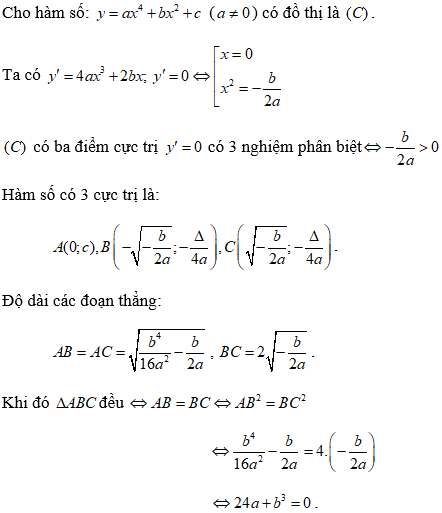 Chú ý: Đồ thị hàm trùng phương có 3 điểm cực trị lập thành 1 tam giác đều ⇔ 24a+b3=0B. Ví dụ minh họaVí dụ 1: Tìm tất cả các giá trị thực của m để đồ thị hàm số y = x4 - mx2 + 1 có ba điểm cực trị là ba đỉnh của một tam giác đều.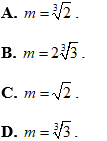 Lời giảiChọn BCách 1: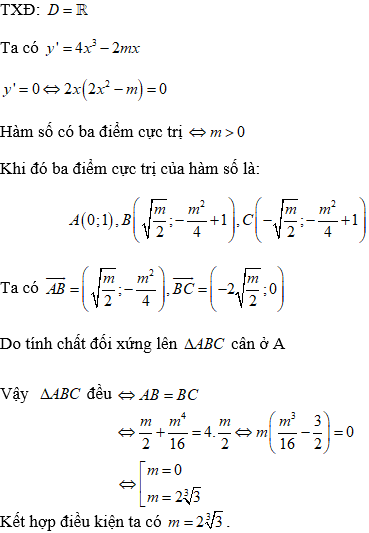 Cách 2:Áp dụng công thức giải nhanh ta có đồ thị hàm số có 3 điểm cực trị lập thành 1 tam giác đều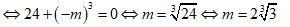 Ví dụ 2: Tìm m để đồ thị hàm số f(x) = x4 - 2mx2 + 2m + m4 có điểm cực đại và điểm cực tiểu lập thành tam giác đều.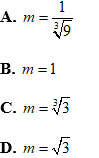 Lời giảiChọn C.Cách 1: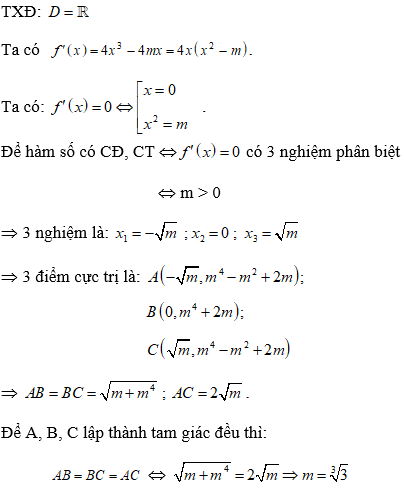 Cách 2:Áp dụng công thức giải nhanh ta có đồ thị hàm số có 3 điểm cực trị lập thành 1 tam giác đều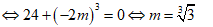 Ví dụ 3: Tìm tất cả các giá trị của tham số m để đồ thị hàm số y = x4 + (2m - 3)x2 - m - 1 có 3 điểm cực trị tạo thành một tam giác đều.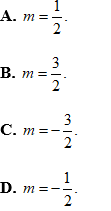 Lời giảiChọn ATXĐ: D = RTa có y' = 4x3 + 2(2m - 3)x.Đồ thị hàm số đã cho có 3 điểm cực trị khi phương trình 4x3 + 2(2m - 3)x = 0 có 3 nghiệm phân biệt.Phương trình  có 3 nghiệm phân biệt khi 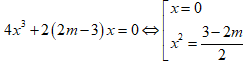 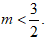 Gọi A, B, C là 3 điểm cực trị của đồ thị hàm sốKhi đó 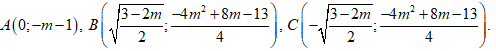 Theo tính chất về cực trị của hàm trùng phương, ta luôn có AB=AC.Do đó để tam giác ABC đều thì AB = BC ⇔ AB2 = BC2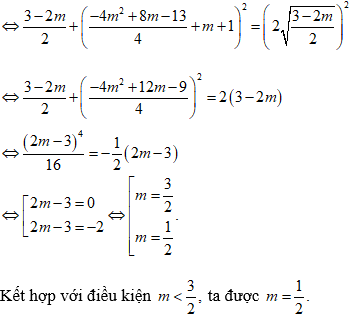 Ví dụ 4: Tìm tất cả các giá trị thực của m để đồ thị hàm số y = x4-mx2 + 2m2-m + 1 có ba điểm cực trị là ba đỉnh của một tam giác đều.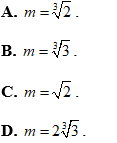 Lời giảiChọn D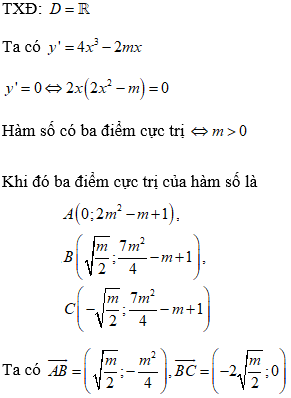 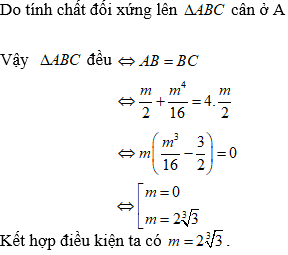 